ИНСТРУКЦИЯПо регистрации  в ЭБС «Консультант студента» С компьютеров Библиотеки/организации Набрать в строке поиска интернет-браузера адрес:  https://www.studentlibrary.ru//. Вы попадаете на стартовую страницу ресурса.Выбрать в правом верхнем углу в меню «Вход/регистрация»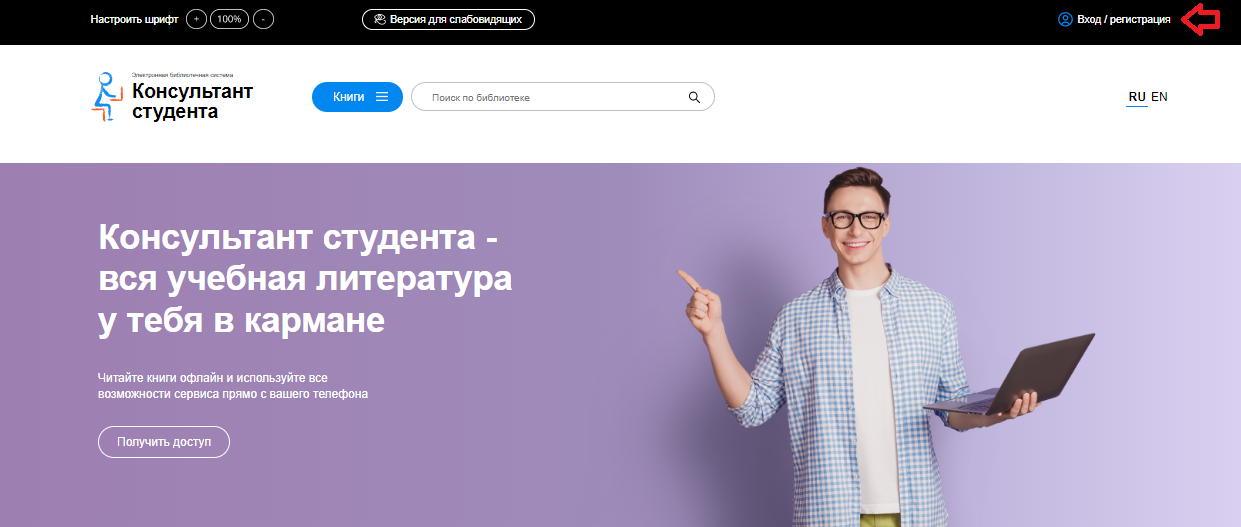 В всплывающем окне перейдите во вкладку «регистрация». Появляется регистрационная форма.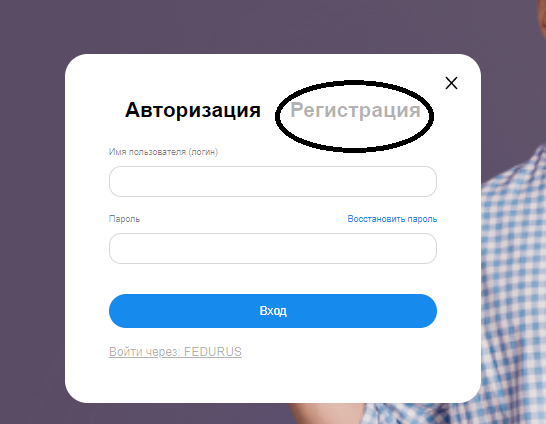  После этого заполняете регистрационную форму, не пропуская ни одного из окон. Самостоятельно присваиваете себе имя пользователя (не более 28-и символов - латинских букв или цифр) и пароль (не менее 6-ти и не более 28-и символов - латинских букв или цифр). После чего, введя в специальное окошко цифры с картинки, нажимаете кнопку «Зарегистрироваться»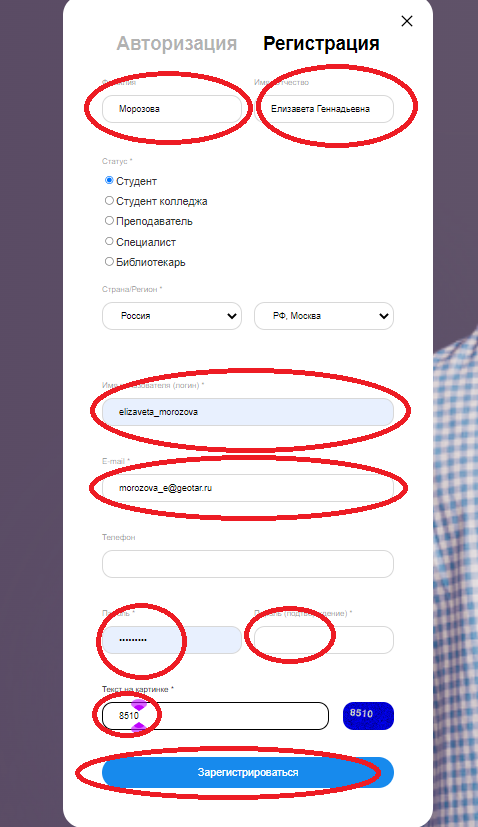 Если вы регистрируйтесь в стенах Учреждения/Библиотеки, то доступ выдаётся автоматически.Получить  доступ удаленно Если вы регистрируйтесь вне  Учреждения/Библиотеки, то после регистрации в правом верхнем углу экрана появится кнопка «Получить  доступ удаленно». 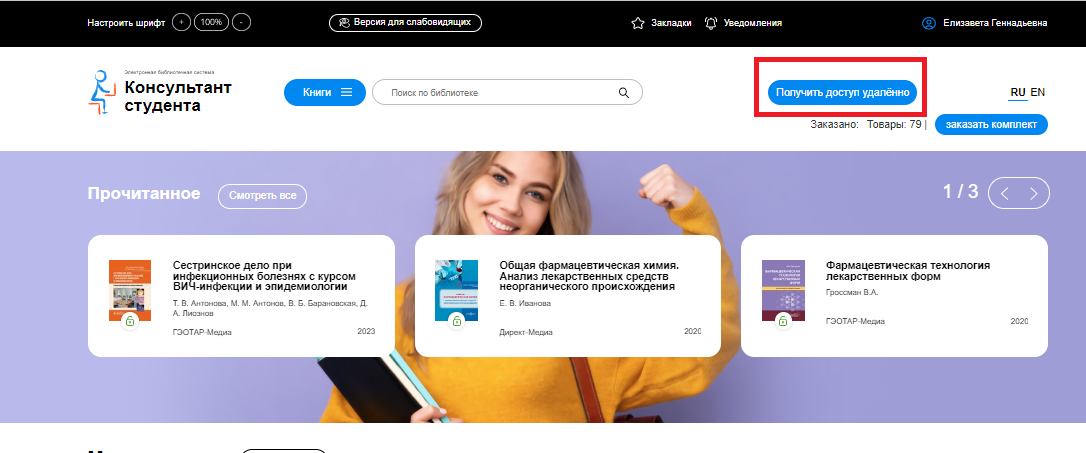  При нажатии на данную кнопку появится форма, которую необходимо заполнить. Введите все данные:- Организация (при вводе первых трех букв Вы сможете выбрать Вашу организацию из списка, если в списке Вашей организации нет: обратитесь в библиотеку);- Фамилия;- Имя и отчество;- Ваш e-mail;- Ваш факультет;- Номер Вашей группы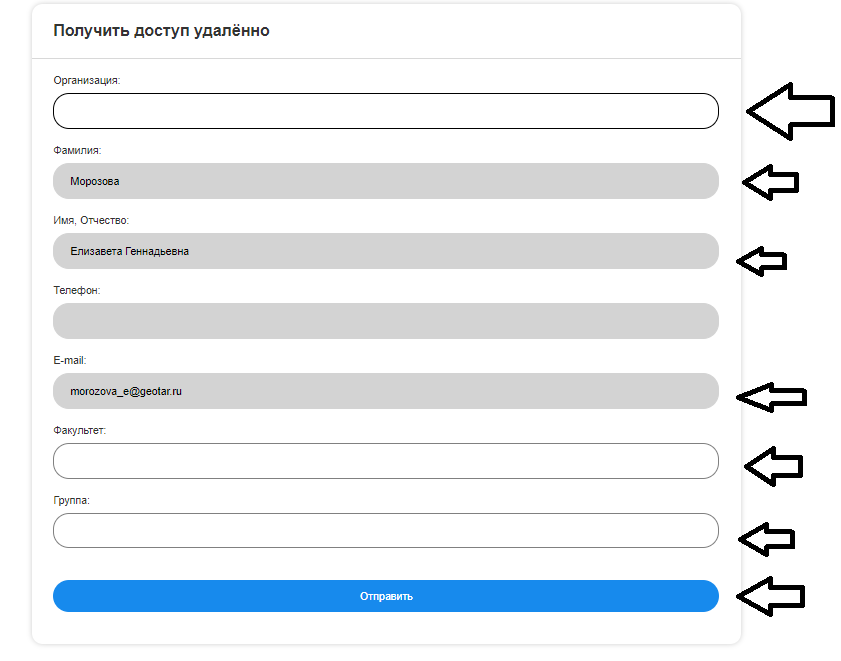 После заполнения формы нажмите на кнопку «Отправить». Доступ будет предоставлен после подтверждения администратором. 